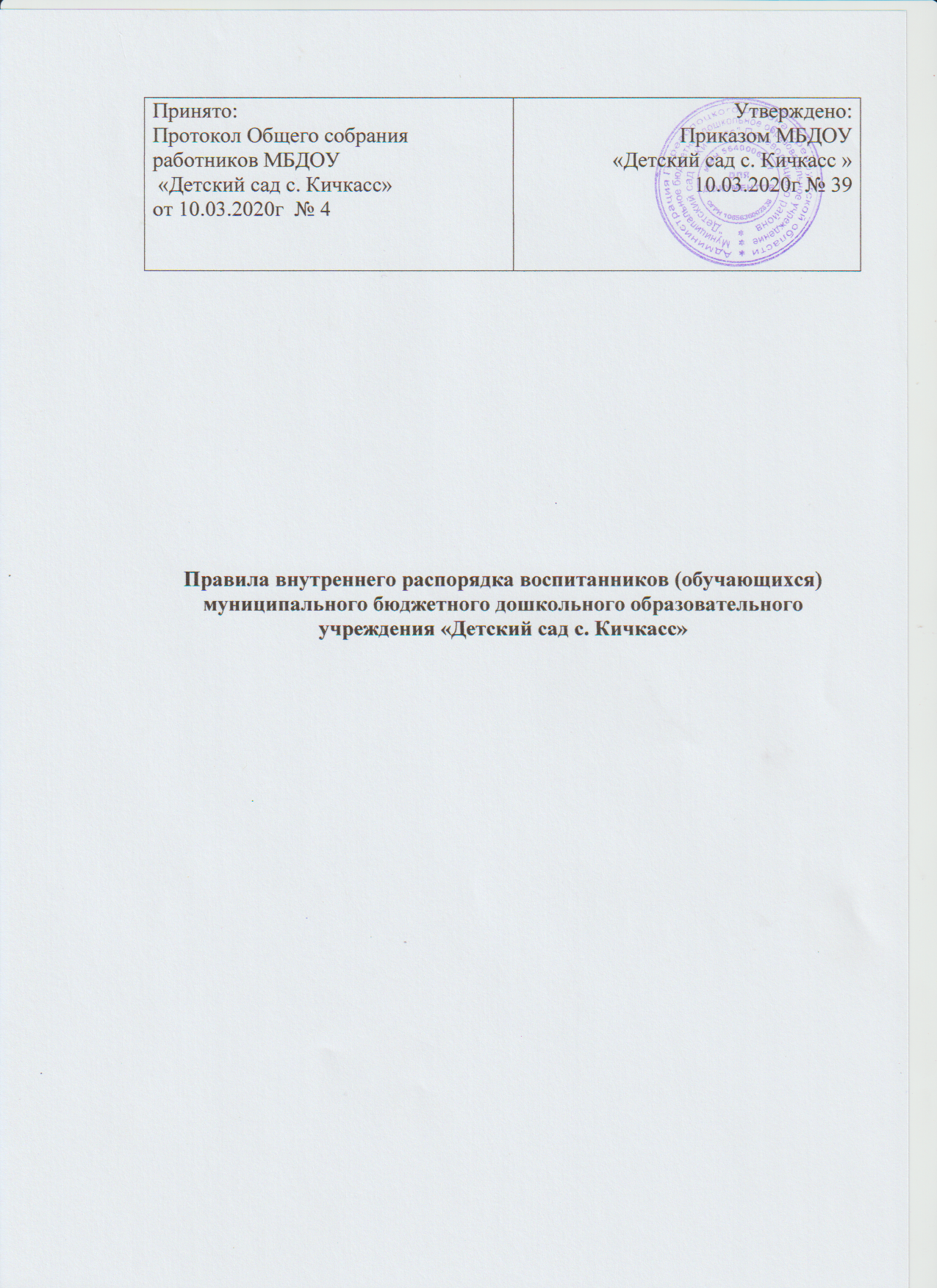 1. Общие положения     Настоящие Правила внутреннего распорядка воспитанников (обучающихся) (далее по тексту - Правила) муниципального бюджетного  дошкольного образовательного  учреждения «Детский сад с. Кичкасс» (далее по тексту - Учреждение), разработаны в соответствии с п.1, п.10.1, п.22 ч 3, п.2 ч6 ст.28, ст.34, ст.37, ст.41 Федерального закона Российской Федерации от 29.12.2012 № 273-ФЗ «Об образовании в Российской Федерации», Приказа Министерства образования и науки от 30.08.2013 № 1014 «Об утверждении Порядка организации и осуществления образовательной деятельности по основным общеобразовательным программам - образовательным программам дошкольного образования», постановлением Главного государственного санитарного врача Российской Федерации от 15.05.2013 № 26 «Об утверждении СанПиН 2.4.1.3049-13 «Санитарно эпидемиологические требования к устройству, содержанию и организации режима работы дошкольных образовательных организаций»,  Приказа Министерства образования и науки Российской Федерации от 27.06.2017 года № 602 «Об утверждении Порядка  расследования и учета несчастных случаев с обучающимися во время пребывания в организации, осуществляющей образовательную деятельность», Приказом Министерства Просвещения Российской Федерации от 01.07.2019 №346 «О внесении изменений  в приказ   Министерства образования и науки Российской Федерации от 27.06.2017 года № 602 «Об утверждении Порядка  расследования и учета несчастных случаев с обучающимися во время пребывания в организации, осуществляющей образовательную деятельность»,   Уставом Учреждения и другими локальными нормативными актами. 1.1. Правила разработаны с целью обеспечения безопасного и комфортного пребывания воспитанников в Учреждении, успешной реализации целей и задач образовательного процесса, определенных в Уставе Учреждения.1.2. Администрация, Педагогический совет, Общее собрание работников Учреждения, Управляющий совет имеют право вносить предложения по совершенствованию и изменению настоящих правил.1.3. Настоящие Правила являются обязательными для исполнения всеми участниками образовательных отношений: воспитанниками и их родителями, педагогическими работниками. 1.4. Настоящие Правила являются локальным нормативным актом, регламентирующим деятельность Учреждения.1.5. Копии  настоящих Правил размещается на официальном сайте Учреждения в сети интернет и в открытом доступе на информационном стенде Учреждения. Родители (законные представители) обучающихся (воспитанников) Учреждения должны быть ознакомлены с настоящими Правилами.2.  Режим, график работы Учреждения2.1. Режим,  график работы Учреждения определяются Уставом учреждения. 2.2. Учреждение работает с 08.00 ч. до 18.00 часов, в режиме 5 дневной рабочей недели, длительность работы 8 часов. Выходные дни - суббота, воскресенье, праздничные дни – установленные законодательством  Российской Федерации. 2.3. Группа функционирует  с 8.00 до 16.00 младшая разновозрастная , с 8.00 до 18.00 старшая разновозрастная . Календарное время  посещения Учреждения круглогодично.3. Режим образовательного процесса3.1. Своевременный приход в детский сад - необходимое условие качественной и правильной организации образовательного процесса.3.2. Основу режима составляет установленный  распорядок сна и бодрствования, приемов пищи, гигиенических и оздоровительных процедур, образовательной деятельности, прогулок и самостоятельной деятельности воспитанников.3.3. Учреждение организует гибкий режим дня воспитанников в адаптационный период.3.4. Прием обучающихся (воспитанников) в Учреждение осуществляется с 08.00 - до 8.45 часов воспитателями  группы, которые опрашивают родителей о состоянии здоровья детей.3.5. Родители (законных представителей) ежедневно во время прихода расписываются в журнале «Утреннего фильтра», о том, что привели ребенка в Учреждение здоровым. Родители (законные представители) должны лично передавать обучающихся (воспитанников) воспитателю группы, категорически запрещается отправлять ребенка в группу самостоятельно, оставлять ребенка на территории Учреждения.3.6.  Педагоги проводят беседы и консультации для родителей (законных представителей) об обучающихся (воспитанниках), утром до 08.45 и вечером после 16.00. В другое время педагог находится с детьми, и отвлекать его от образовательного процесса категорически запрещается.3.7. Ко всем работникам Учреждения необходимо обращаться на «Вы», по имени и отчеству, независимо от возраста, спокойным тоном, уважительно. Спорные и конфликтные ситуации нужно разрешать только в отсутствии детей.3.8. Если родители привели ребенка после начала какого-либо режимного момента, необходимо раздеть его и подождать вместе с ним в приемной комнате до ближайшего перерыва. 3.9. Продолжительность занятий составляет: - для детей в возрасте от 2 до 3 лет – 10 минут; - для детей в возрасте от 3 до 4 лет – 15 минут; - для детей в возрасте от 4 до 5 лет – 20 минут; - для детей в возрасте от 5 до 6 лет – 25 минут; - для детей в возрасте от 6 до 7 лет – 30 минут; Максимально допустимый объем образовательной нагрузки в первой половине дня не превышает:- в группе общеразвивающей направленности  для детей 3-4 лет – 30 мин.;- в группе общеразвивающей направленности  для детей 4-5 лет – 40 мин.;- в группе общеразвивающей направленности  для детей 5-6 лет – 45 мин.;- в группе общеразвивающей направленности  для детей 6-7 лет – 1,5 часа.Перерыв между занятиями составляет не менее 10 минут. Продолжительность учебного года – с 1 сентября по 31 мая. При организации образовательного процесса организуются каникулы - в марте, согласно календарному учебном графику. Летний оздоровительный период – с 1 июня по 31 августа.3.10. Образовательный процесс в каждой возрастной группе осуществляется в соответствии с образовательной программой дошкольного образования Учреждения, разработанной и утверждённой Учреждением самостоятельно, в соответствии Приказом Министерства образования и науки Российской Федерации «Об утверждении федерального государственного стандарта дошкольного образования» от 17 октября 2013г. № 1155, которая определяет содержание образовательной деятельности и предполагает комплексность подхода, обеспечивая развитие детей во всех взаимодополняющих образовательных областях.3.11. Прогулки осуществляются на групповом прогулочном участке, закрепленном за разновозрастной группой, при отсутствии такой возможности (по погодным условиям и др.) допускается проведение прогулок на спортивном участке, прилегающей к зданию территории.  В Учреждении обучающиеся (воспитанники) гуляют 2 раза в день (в первой и второй половине дня). Продолжительность ежедневных прогулок составляет 3-4 часа. При температуре воздуха ниже минус 15 С° и скорости ветра более 7м/с продолжительность прогулки сокращается.  Прогулка не проводится при температуре воздуха ниже минус 15С и скорости ветра более 7 м/с для детей до 4 лет, а для детей 5-7 лет при температуре воздуха выше минус 15 С и скорости ветра более 10 м/с, в иных случаях родители (законные представители) не имеют права требовать от воспитателей и администрации Учреждения отмены данного режимного момента.  При температуре воздуха ниже минус 15°С и скорости ветра более 7 м/с продолжительность прогулки сокращаются.3.12. В летнее время утренний прием детей осуществляется на улице, исключение составляют дни с неблагоприятными погодными условиями (осадки). В летний период времени с 01 июня по 31 августа при благоприятных погодный условиях образовательная деятельность детей может переноситься на свежий воздух, данный период считается оздоровительным. 3.13. Администрация Учреждения оставляет за собой право отказать родителям в просьбе оставлять воспитанников  во время прогулки в групповой комнате, так как  в соответствии с СанПиН (пункт 8.5), все помещения ежедневно и неоднократно проветриваются в отсутствии детей.3.14. При возникновении вопросов по организации образовательного процесса, пребыванию ребенка в Учреждении, родителям следует обсудить это с воспитателями группы и (или) с администрацией.3.15. Родители (законные представители) обучающихся (воспитанников) обязаны забирать обучающихся (воспитанников) из Учреждения до 16.00.3.16. Если родители (законные представители) не могут лично забрать ребенка из Учреждения, то требуется заранее оповестить об этом воспитателя, и сообщить, кто будет забирать ребенка из числа тех лиц, которые указаны в нотариально заверенном заявлении.3.17. Администрация имеет право объединять группы в случае необходимости в летний период , либо в иные периоды в связи с низкой наполняемостью групп.3.18. Посещение воспитанниками учреждения может быть приостановлено в следующих случаях:- текущего ремонта по предписанию государственных надзорных органов, в том числе органов Роспотребнадзора, Госпожнадзора;- капитального ремонта по распоряжению Учредителя;- в случае наложения карантина на группу.4. Охрана здоровья детей4.1. Согласно требованиям СанПиН 2.4.1.3049-13 приём детей, впервые поступающих в дошкольные образовательные организации, осуществляется на основании медицинского заключения (медицинской карта установленной формы) за подписью участкового педиатра  и заверенного печатью поликлиники. 4.2. При поступлении ребенка в Учреждение медицинский работник, осуществляющий наблюдение за детьми, собирает у родителей (законных представителей) дополнительные сведения об особенностях развития и поведения ребенка. Особенности ребенка доводятся до сведения воспитателей группы. 4.3. Родители (законные представители) обязаны приводить ребенка в Учреждение здоровым, информировать воспитателей о каких-либо изменениях, произошедших в состоянии здоровья ребенка дома. 4.4. Ежедневный утренний приём детей проводится воспитателями, которые опрашивают родителей (законных представителей) о состоянии здоровья детей. Утренний фильтр детей проводится в присутствии родителей (законных представителей). Данные о состоянии ребёнка заносятся родителем в журнал «Утреннего фильтра», где родители (законные представители) ставят свою роспись, подтверждая состояние здоровья ребенка. По показаниям (при наличии катаральных явлений, явлений интоксикации) воспитатели обращаются к медицинской сестре, которая осматривает зев, кожу, проводит термометрию. Выявленные больные дети или дети с подозрением на заболевание в Учреждение не принимаются. 4.5. В случае если в процессе утреннего приема детей у ребенка выявлены синяки, гематомы, ушибы, повреждения кожных покровов воспитатель фиксирует это в тетради «Утреннего фильтра» в присутствии родителей, при этом он имеет право выяснить причину данных травм, каждый факт сообщается руководителю (заведующему) Учреждения. 4.6. Заболевших в течение дня детей изолируют от здоровых (временно размещают в помещениях медицинского блока) до прихода родителей (законных представителей). Воспитатель принимает меры по информированию родителей (законных представителей) о заболевании ребенка. В зависимости от состояния ребенок остается в изоляторе до прихода родителей (законных представителей) или госпитализируется. В связи с этим родители (законные представители) обязаны сообщать воспитателям о любых изменениях контактных данных. 4.7. При получении ребёнком травмы, требующую оказания квалифицированной медицинской помощи в условиях лечебного учреждения, в Учреждении принят следующий алгоритм действий работников: воспитатель обращается в медицинский кабинет, ребенку оказывается первая медицинская помощь медицинской сестрой или непосредственно самим воспитателем, в случае отсутствия медицинского работника. Одновременно о происшествии сообщается администрации Учреждения и родителям (законными представителями), по согласованию с родителями (законными представителями) принимается решение о дальнейших действиях, при необходимости вызывается скорая помощь. При отсутствии связи с родителями (законными представителями) работники Учреждения, при наличии угрозы жизни ребенка, имеют право самостоятельно вызвать скорую помощь, при госпитализации сопроводить ребенка в лечебное учреждение и находиться с ребенком до прибытия родителей (законных представителей). 4.8. При получении ребёнком травмы в Учреждении во время проведения образовательного процесса, специально созданная комиссия в течение трех дней проводит служебное расследование с заполнением акта о несчастном случае с обучающимся (воспитанником) (формы Н-2). Родители (законные представители) имеют право ознакомиться с результатами работы комиссии, в случае доказательства вины должностных лиц потребовать применения мер наказания, предусмотренных законодательством Российской Федерации. 4.9. В соответствии МУ 3.2.1756-03.3.2. «Профилактика паразитарных болезней. Эпидемиологический надзор за паразитарными болезнями. Методические указания», утвержденные Главным государственным санитарным врачом РФ 28.03.2003 дети дошкольных образовательных учреждений подлежат ежедневному осмотру на педикулёз. Обязательному осмотру подлежат дети, возвращающиеся после длительного (более недели) отсутствия и вновь поступающие. Ежедневный осмотр проводят воспитатели, еженедельный - медицинские работники. При выявлении головного педикулёза в Учреждении с режимом ежедневного посещения, ребёнка выводят из коллектива. Медицинский работник даёт рекомендации родителям либо направляет ребёнка в дезинфекционное учреждение. Ребёнка принимают в дошкольное образовательное учреждение после контрольного осмотра. Если у ребёнка выявлен педикулёз, в том числе вне образовательного учреждения (в поликлинике, на дому и др.), родители (законные представители) обязаны сообщить об этом медицинскому работнику дошкольного образовательного учреждения, который проводит осмотр всех детей и обслуживающего персонала группы. Результаты осмотра заносят в специальный журнал.4.10. В соответствии с СанПиН 2.4.1.3049-13 после перенесённого заболевания, а также отсутствия более 5 дней (за исключением выходных и праздничных дней) дети принимаются в Учреждение только при наличии справки с указанием диагноза, длительности заболевания и сведений об отсутствии контакта с инфекционными больными. 4.11. В случае медицинских отводов (в том числе от плановых прививок), данные рекомендации должны быть отражены в медицинской справке, представленной в дошкольное учреждение. 4.12. В целях профилактики контагиозных гельминтозов все обучающиеся (воспитанники) один раз в год (после летнего отпуска) проходят однократные лабораторные исследования с предоставлением результатов обследования в медицинский кабинет учреждения (СанПиН 2.4.1.3049-13). 4.13. В Учреждении в соответствии с действующими инструкциями проводятся санитарно-эпидемиологические мероприятия, направленные на предупреждение распространения инфекции в группе или вне группы, в зависимости от характера инфекции и способа передачи (карантин, дезинфекция, прививки и пр.). 4.14. При введении в группе любого карантинного режима, дети, не входившие в контакт с заболевшим, в группу не принимаются. В карантинной группе устанавливается особый санитарно-эпидемиологический режим, соответствующий виду заболевания. При этом продолжающие посещать группу дети и родители (законные представители) обязаны соблюдать установленные режим и выполнять необходимые мероприятия. 4.15. К персональным данным о состоянии здоровья детей имеют доступ руководитель (заведующий) Учреждения, медицинская сестра, при необходимости воспитатель группы. 4.16. Профилактические прививки в Учреждении проводятся только с письменного согласия родителей (законных представителей) и в соответствии с национальным календарем профилактических прививок. 4.17. В Учреждении запрещено передавать какие-либо лекарства воспитателям групп родителями (законными представителями) для приема ребенку. Родителям (законными представителями) категорически запрещается давать лекарства детям для самостоятельного приема лекарственных средств в Учреждении. 4.18. При переводе ребенка из другого детского дошкольного учреждения в медкарте должны быть отражены следующие сведения:  - дата выбывания;  последнее посещение Учреждения;  информация об отсутствии (наличии) карантина в Учреждении, группе;  подпись лица, выдавшего карту.4.19. При несчастном случае с ребенком в Учреждении руководитель обязан:- немедленно организовать оказание первой медицинской помощи пострадавшему и, при необходимости, доставку его в медицинскую организацию;- принять неотложные меры по предотвращению чрезвычайной ситуации, в том числе аварийной   ситуации и воздействии травмирующих факторов на других лиц;- принять меры по фиксированию до начала расследования несчастного случая обстановки, какой она была на момент происшествия, если это не угрожает жизни и здоровью других лиц и не ведет к катастрофе, аварии);- принять меры к устранению причин, вызвавших несчастный случай;- проинформировать Учредителя, а также родителей о несчастном случае;- принять иные необходимые  меры по организации и обеспечению надлежащего и своевременного расследования несчастного случая и оформлению материалов расследования.При групповом несчастном случае, несчастном случае, в результате которого обучающийся  получил тяжелые повреждения здоровья или несчастном случае со смертельном исходом руководитель обязан в течение суток, как стало известно о несчастном случае, направить сообщение о несчастном случае  по телефону, электронной почте:- в территориальный орган Министерства внутренних дел РФ;- родителям;- учредителю;- в соответствующий выборный орган первичной профсоюзной организации.4.20. Акт о расследовании несчастного случая с обучающимися составляется в трех экземплярах и не позднее трех рабочих дней после завершения расследования утверждается руководителем и заверяется печатью Учреждения.5. Питание5.1. В учреждении обеспечивается рациональное качественное питание в соответствии с действующими  государственными стандартами и технологическими нормативами, в соответствии с 10 – дневным меню, разработанным на основе Физиологических  потребностей в пищевых веществах и норм питания обучающихся.5.2. Режим и кратность питания соответствует нормам СанПиН: трех разовое питание: завтрак, обед, усиленный полдник.5.3. В целях профилактики недостаточности микронутриентов (витаминов и минеральных веществ) проводится витаминизация блюд в соответствии с СанПиН.5.4. Родители (законные представители), приводящие детей после кормления должны помнить, что в соответствии с СанПиН 2.4.1.3049-13 по истечению времени приема пищи оставшаяся еда ликвидируется. 5.5. По просьбе родителей (законных представителей), при веских на то обстоятельствах, пища может быть оставлена ребенку, но не более чем на 15 минут. При этом родители (законные представители) должны предупредить работников группы заблаговременно. 5.6. Запрещается приносить в Учреждение любые продукты питания, угощения, воду и другие напитки.6. Организация дневного сна.6.1. Дневной сон детей в Учреждении организуется в спальных комнатах. 6.2. Дневной сон организуется в послеобеденное время и составляет не менее 2- 2,5 часов от суточной нормы сна. В летний период  длительность дневного сна увеличивается до 3 часов.6.3. Продолжительность сна для детей от 1,5 до 3 лет составляет не менее 3 часов. 6.4. После дневного сна во всех группах проводится гимнастика и закаливающие мероприятия. 6.5. Родителям не рекомендуется забирать ребенка домой во время сна. 6.6. Во время сна детей присутствие воспитателя (его помощника) в спальне обязательно.7. Внешний вид воспитанников.7.1. Ребенка необходимо приводить в Учреждение в опрятном виде, в чистой и удобной одежде и обуви, соответствующей сезону, без посторонних запахов (духи, табак и т.д.). Родители (законные представители) должны следить за исправностью застежек (молний), наличие пуговиц и шнурков. 7.2 Обучающийся (воспитанник) должен быть чисто умыт, иметь чистые нос, уши, руки и ноги. Подстриженные ногти; подстриженные и тщательно расчесанные, аккуратно заплетенные волосы; чистое нижнее белье (в целях личной гигиены мальчиков и девочек необходима ежедневная смена нательного нижнего белья). 7.3. Если внешний вид и одежда обучающегося (воспитанника) неопрятна, воспитатель вправе сделать замечание родителю (законному представителю) и потребовать надлежащего ухода за ребенком. 7.4. Для создания комфортных условий пребывания ребенка в Учреждении родитель (законный представитель) обязан обеспечить следующее:  сменную обувь: тапочки (или сандалии) с жестким задником на твердой подошве строго по размеру ноги (это обязательно для правильного формирования стопы, чтобы нога ребенка все время четко фиксировалась и не «западала» на стороны, т.к. формирование стопы заканчивается к 7-8 годам). Основное требование – удобство для ребенка в процессе самообслуживания: наличие застежек - липучек или резинок на подъеме стопы;  не менее двух комплектов сменного белья. Мальчикам - шорты, трусики, майки, рубашки, колготки. Девочкам – колготки, майки, трусики, платьице или юбочка с кофточкой. В теплое время – носки, гольфы;  несколько комплектов сменного белья для сна (трусики) для детей младших возрастных групп и в период адаптации, если необходимо – клеенка; не разрешается приводить ребенка в памперсах; родители должны обеспечить наличие в шкафчике у ребенка пакетов для хранения чистого и использованного белья;  допускается наличие пижамы для дневного сна;  для занятия физкультурой в зале каждый ребенок должен иметь комплект спортивной одежды и соответствующую обувь, футболку, шорты из несинтетических, дышащих материалов; х/б носочки и чешки (или спортивные тапочки без шнурков на резиновой подошве) строго по размеру ноги;  одежда ребенка должна быть простой и удобной, не следует надевать ребенку узкие брюки или колготки, а также одежду, сковывающую движения;  в целях обеспечения безопасных условий пребывания детей в детском саду запрещается надевать одежду, украшенную пайетками, бусинами, блестками, декоративными заклепками или молнией;  индивидуальная расческа для поддержания опрятного вида в течение дня;  в летний период года каждый ребенок должен иметь легкий и светлый головной убор;  носовой платок или влажные бумажные салфетки (необходимы ребенку, как в помещении, так и на прогулке). 7.5. Родители (законные представители) должны ежедневно проверять содержимое пакетов для хранения чистого и использованного белья, а также еженедельно менять комплект спортивной одежды. 7.6. Родители (законные представители) должны промаркировать вещи ребёнка (инициалы) во избежание потери или случайного обмена с другим ребенком. За утерю не промаркированной одежды и обуви администрация Учреждения ответственности не несет. Одежда может храниться в индивидуальных шкафчиках, в специальных пакетах на вешалках, в индивидуальных коробах, контейнерах. С целью предотвращения потери вещей родителям (законным представителям) рекомендуется забирать всю одежду и обувь ребенка домой при длительном его отсутствии. 7.7. В межсезонье и в зимний период, а также в дождливую погоду необходимо, чтобы у ребенка была запасная верхняя одежда (варежки, колготки, штаны, брюки и т.д.) в отдельном мешочке для ухода ребенка домой в вечернее время. 7.8. Перед тем, как вести ребенка в Учреждение родителям (законным представителям) необходимо проверить, соответствует ли его одежда времени года и температуре воздуха. Проследить, чтобы одежда ребенка не была слишком велика и не сковывала его движений. Завязки и застежки должны быть расположены так, чтобы ребенок мог самостоятельно себя обслужить. Обувь должна быть легкой, теплой, точно соответствовать ноге ребенка, легко сниматься и надеваться. В зимнее время года дети должны быть обеспечены варежками (ношение перчаток разрешается только, если ребенок может самостоятельно и быстро их надеть). Также в зимнее время рекомендуется войлочная обувь или валенки.8. Обеспечение безопасности 8.1. Безопасность обучающихся (воспитанников) в Учреждении обеспечивается путем охраны объекта, средств видеонаблюдения, телефонной связи, технических средств защиты, кнопку тревожного вызова. 8.2. Безопасное пребывание ребенка в учреждении обеспечивается в соответствии с СанПиН 2.4.1.3049-13. «Санитарно-эпидемиологические требования к устройству, содержанию и организации режима работы дошкольных образовательных организаций». 8.3. Учреждение несет ответственность за жизнь и здоровье детей в помещениях и в пределах территории Учреждения, во время экскурсионных поездок, прогулок организованных групп за территорию Учреждения, обеспечивая сопровождение детей из числа работников Учреждения и родителей (законных представителей), выразивших желание сопровождать детей. 8.4. Выход детей за территорию Учреждения допускается только с разрешения родителей (законных представителей) и на основании приказа руководителя (заведующего) с назначением ответственных работников. 8.5. Два раза в год (осень – весна), в Учреждении проходит общая учебная тренировка с включением средств оповещения о пожаре, при котором все дети и работники учреждения эвакуируются из помещений согласно плана эвакуации. 8.6. Пожарными правилами запрещается оставлять коляски, санки, велосипеды и др. предметы на путях эвакуации - это мешает эвакуации детей и людей во время чрезвычайной ситуации. Администрация Учреждения не несёт ответственность за оставленные без присмотра вышеперечисленные вещи. 8.7. Своевременное информирование родителей (законных представителей) об изменении номера телефона, места жительства ребенка, места работы, обстоятельств семейных проблем и конфликтных ситуаций, соблюдение настоящих Правил обеспечивает безопасность пребывания ребенка в Учреждении. 8.8. Родители (законные представители) для обеспечения безопасности всех детей Учреждения, должны обращать внимание на подозрительные пакеты, коробки и др., а также на подозрительных людей, присутствующих на территории Учреждения, на детей, гуляющих без присмотра на территории Учреждения, сообщать руководству Учреждения обо всех случаях нарушения безопасности. 8.9. Родителям (законным представителям) необходимо беседовать с детьми по вопросам безопасности жизнедеятельности, о соблюдении дисциплины и о выполнении требований работников Учреждения для обеспечения безопасности. 8.10. Для обеспечения безопасности детей запрещается давать ребенку в Учреждение жевательную резинку, конфеты, чипсы, сухарики, какие-либо напитки. 8.11. Во избежание случаев травматизма, родителям необходимо проверять содержимое карманов в одежде ребенка на наличие опасных предметов. Категорически запрещается приносить в Учреждение острые, режущие, колющие, стреляющие, стеклянные предметы, а также мелкие предметы (бусинки, пуговицы и т. п.), таблетки и другие лекарственные средства, косметические средства. 8.12. Не рекомендуется надевать обучающемуся (воспитаннику) золотые и серебряные украшения, давать с собой дорогостоящие игрушки, мобильные телефоны, а также игрушки, имитирующие оружие. За ювелирные изделия, а также за дорогостоящие предметы администрация Учреждения ответственности не несет. 8.13. Родители (законные представители) - первые воспитатели ребенка. Родители ребенка обязаны: прививать культуру поведения своему ребенку, доводить до его сознания, что в группе детям не разрешается обижать друг друга, не разрешается «давать сдачи», брать без разрешения чужие вещи, в том числе принесенные из дома игрушки других детей; портить и ломать результаты труда других детей. Это требование продиктовано соображениями безопасности. 8.14. Родитель (законный представитель), разрешая своему ребенку принести личную игрушку в Учреждение, соглашается с мыслью, что «я и мой ребенок не расстроимся, если с ней будут играть другие дети или она испортится». Обучающийся (воспитанник) может принести в Учреждение личную игрушку, если она чистая и не содержит мелких опасных деталей и соответствует требованиям СанПиН 2.4.1.3049-13. За сохранность принесенной из дома игрушки, воспитатель и Учреждение ответственности не несут. 8.15. В Учреждении запрещается:  - проходить в групповые помещения в верхней одежде, в грязной обуви;  громко разговаривать в помещениях Учреждение;  нецензурно или в грубой форме выражаться;  вести беседы, дискуссионные споры между родителями в приемных Учреждения;  въезжать на территорию Учреждения на своем личном автомобиле;  курить в помещениях и на территории Учреждения;  находиться посторонним лицам в групповых и других помещениях, территории Учреждения без разрешения администрации. 8.16. Категорически запрещается родителям (законным представителям) унижать честь и достоинство чужого ребёнка, применять меры физического и психического насилия. Все вопросы, возникающие по отношению к другим детям, решаются с воспитателем. Если воспитатель не разрешил вопрос необходимо обратиться к руководителю (заведующему) Учреждения. 8.17. Для обеспечения безопасности своего ребенка родитель (законный представитель) передает ребенка только лично в руки воспитателя. 8.18. Забирая ребенка, родитель (законный представитель) должен обязательно подойти к воспитателю, который на смене. Категорически запрещен приход ребенка дошкольного возраста в Учреждение и его уход без сопровождения родителей (законных представителей). 8.19. Воспитателям категорически запрещается отдавать ребенка лицам в нетрезвом состоянии, несовершеннолетним братьям и сестрам, отпускать одних детей по просьбе родителей (законных представителей), отдавать незнакомым лицам.9. Права и обязанности воспитанников.9.1 .Обучающиеся (воспитанники) имеют право на:9.1.1.Образование, гарантированное государством;9.1.2. Предоставление условий для разностороннего развития с учетом возрастных и индивидуальных особенностей, в том числе получение социально-педагогической и психологической помощи, бесплатной психолого – медико-педагогической коррекции; 9.1.3. Защиту от всех форм физического и психического насилия, оскорбления личности, охрану жизни и здоровья, уважение достоинства личности; 9.1.4.Бесплатное пользование игровыми пособиями, наглядными, дидактическими средствами обучения и воспитания; 9.1.5. Проявление индивидуальных особенностей; 9.1.6. Пользование в установленном порядке предметно-развивающей средой, объектами физкультурно-оздоровительной направленности; 9.1.7. Перевод для получения дошкольного образования в форме семейного образования или в другое дошкольное образовательное в соответствии с требованиями существующего законодательства; 9.1.8. Развитие своих творческих способностей и интересов, включая участие в конкурсах, олимпиадах, выставках, смотрах, физкультурных и спортивных мероприятиях; 9.1.9. Поощрение за успехи в учебной, спортивной, творческой деятельности; 9.1.10. Комфортную и безопасную среду жизнедеятельности; 9.1.11. Индивидуальный образовательный маршрут в пределах осваиваемой образовательной программы дошкольного образования Учреждения; 9.1.12.Обучающиеся (воспитанники), испытывающие трудности в освоении образовательной программы, развитии и социальной адаптации, имеют право на оказание психолого-педагогической, коррекционно-развивающей помощи. 9.1.13 Педагогическая, психологическая или социальная помощь оказывается обучающимся (воспитанникам) на основании заявления или согласия в письменной форме их родителей (законных представителей). 9.2. Обучающиеся (воспитанники) обязаны:  добросовестно осваивать образовательную программу, выполнять индивидуальный учебный план, в том числе посещать предусмотренные учебным планом или индивидуальным учебным планом учебные занятия, выполнять задания, данные педагогическими работниками в рамках образовательной программы;  выполнять требования Устава Учреждения, правил внутреннего  распорядка обучающихся (воспитанников);  заботиться о сохранении и об укреплении своего здоровья, стремиться к нравственному, духовному и физическому развитию и самосовершенствованию;  уважать честь и достоинство других обучающихся и работников Учреждения, не создавать препятствий для получения образования другими обучающимися;  бережно относиться к имуществу Учреждения. 9.3. Права и обязанности родителей (законных представителей) определены законом об образовании в Российской Федерации, Уставом Учреждения, договором об образовании по образовательным программам дошкольного образования (далее по тексту – договор). 9.4. Поощрения и дисциплинарное воздействие: 9.4.1 Меры дисциплинарного взыскания не применяются к обучающимся (воспитанникам) по образовательным программам дошкольного образования; 9.4.2. Дисциплина в Учреждении поддерживается на основе уважения человеческого достоинства всех участников образовательных отношений;9.4.3. Применение физического и (или) психического насилия по отношению к обучающимся (воспитанникам) Учреждения не допускается;9.4.4. Поощрения обучающихся (воспитанников) Учреждения проводятся по итогам конкурсов, соревнований и других мероприятий в виде: вручения грамот, дипломов, благодарственных писем, сертификатов, призов и подарков (в соответствии с положением о проводимых мероприятиях).10. Заключительные положения10.1. Настоящие Правила приняты с учетом мнения совета родителей (законных представителей) обучающихся (воспитанников). 10.2. Настоящие Правила утверждаются руководителем (заведующим) Учреждения на неопределенный срок, пересматривается по мере необходимости. Срок действия Правил не ограничен